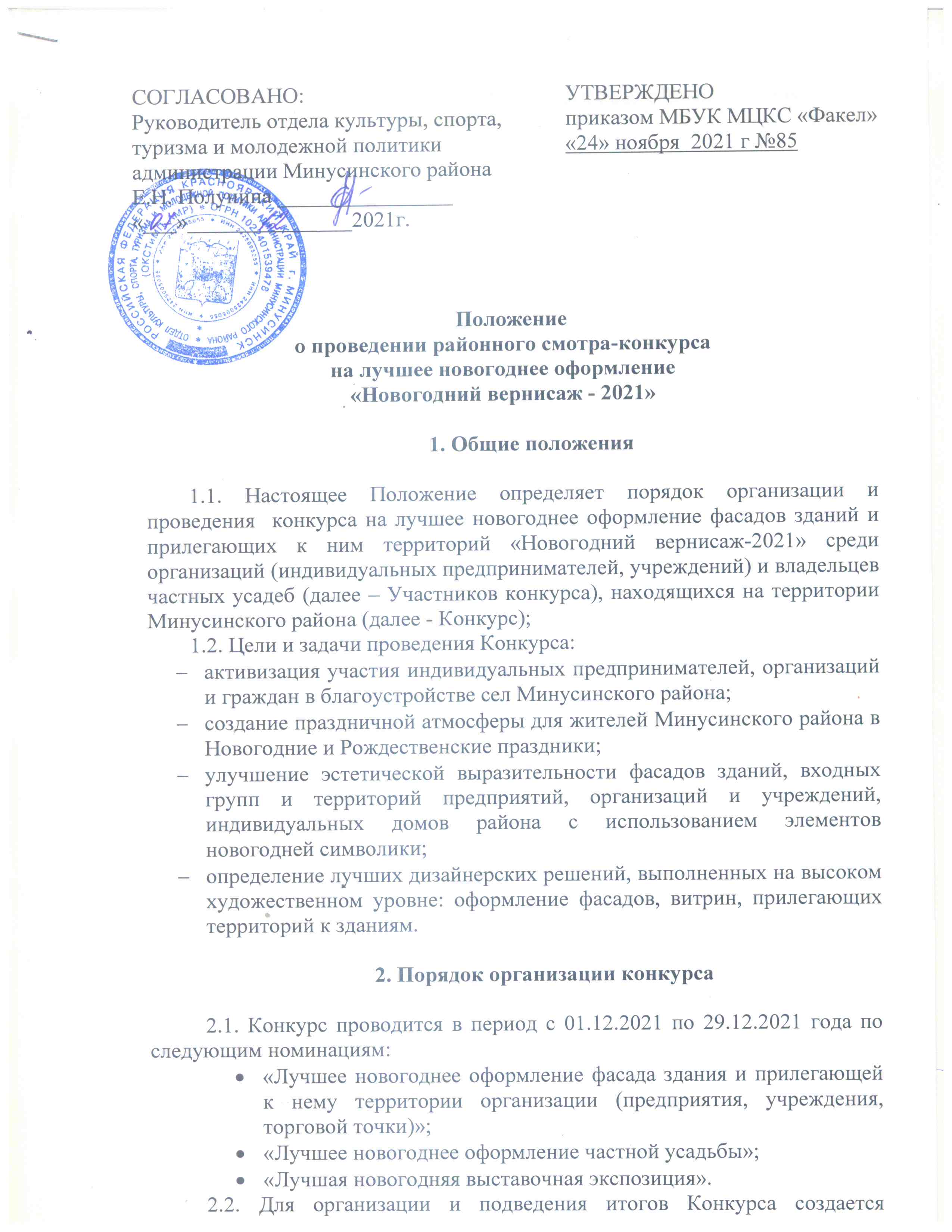  конкурсная комиссия (Приложение №2).2.3. В Конкурсе могут принять участие учреждения культуры, образования, спорта, индивидуальные предприниматели, руководители юридических организаций и жители района, которые произвели художественное оформление  своих зданий, территорий, усадеб.2.4. Для участия в Конкурсе, до 24.12.2021 предоставляются фотографии оформления и заявка (Приложение №1) на участие в Конкурсе, подписанная ответственным исполнителем (руководителем юридического лица, индивидуальным предпринимателем либо физическим лицом).2.5. Заявки принимаются на электронную почту kultura.minrayon@mail.ru  (в теме письма укажите: «Заявка Новогодний вернисаж», телефон для справок 2-04-55. Заявки и фотографии, предоставленные на Конкурс позже 24.12.2021, не рассматриваются.3. Критерии оценки Конкурса3.1. Основными критериями оценки Конкурса являются:комплексный подход к оформлению территорий, зданий, выставочных экспозиций и фотозон новогодней символикой, художественное цветовое и световое оформление фасадов, витрин, объектов и изделий декоративно-прикладного творчества;праздничная подсветка зданий и (или) окон, вывесок, декоративных предметов в темное время суток.3.2. Дополнительные критерии оценки Конкурса в номинациях «Лучшее новогоднее оформление фасада здания и прилегающей к нему территории», «Лучшее новогоднее оформление частной усадьбы»: наличие на территории элементов малых ледовых или изготовленных из снега скульптурных, архитектурных форм, новогодних аттракционов (в том числе наличие празднично украшенной новогодней ели); удовлетворительное санитарное состояние прилегающих территорий, содержание тротуаров, площадок для стоянки автомашин;оригинальное представление рабочих мест, новогодней форменной одежды и атрибутики у персонала и (или) творческое представление тематических фигур, символики из снега и льда;новогоднее оформление интерьера, музыкальное сопровождение.3.3. Дополнительные критерии оценки Конкурса в номинации «Лучшая новогодняя выставочная экспозиция»: соответствие творческих работ представленных на выставке новогодней и рождественской тематике;дизайн и оригинальность работ декоративно-прикладного творчества, представленных в выставочной экспозиции и (или) в фотозоне;пространственное и цветовое решение общей композиции, эксклюзивность в оформлении экспозиции.4. Организация работы конкурсной комиссии4.1. Конкурсная комиссия Конкурса проводит оценку выполненных работ участников Конкурса по основным критериям, указанным в разделе 3 настоящего Положения по 5 - бальной системе. Участник, получивший наибольшую сумму баллов, признается победителем конкурса.4.2. Конкурсная комиссия проводит фактический смотр оформленных объектов 27 - 28 декабря 2021.4.3. Конкурсная комиссия подводит итоги Конкурса в срок не позднее 29.12.2021.4.4. Решение принимается большинством голосов от списочного состава конкурсной комиссии в форме заключения.4.5. Решение конкурсной комиссии по подведению итогов считается правомочным, если в заседании приняло участие более половины ее состава.4.6. Конкурсанты, набравшие наибольшее количество баллов, признаются победителями с присуждением соответствующих призовых мест.4.7. Решение конкурсной комиссии оформляется протоколом, подписывается председателем и ее членами.5. Награждение победителей и участников 5.1. Победители  Конкурса, занявшие  три  призовых места в номинациях, награждаются дипломами администрации Минусинского района и ценными подарками. Приложение №1.к положению о проведении районного смотра-конкурса на лучшее новогоднее оформление«Новогодний вернисаж - 2021»Заявкав конкурсную комиссию по проведению смотра-конкурсана лучшее новогоднее оформление«Новогодний вернисаж - 2021»______________________________________________________________(полное название организации или Ф.И.О. физического лица)______________________________________________________________(адрес, контактный сотовый телефон)на участие в районном конкурсе на лучшее новогоднее оформление в номинации ______________________________________________________по адресу _______________________________________________________________ Дата                                                        ____________Подпись	          Приложение №2.к положению о проведении районного смотра-конкурса на лучшее новогоднее оформление«Новогодний вернисаж - 2021»Состав комиссии  по проведению смотра-конкурса на лучшее новогоднее оформление «Новогодний вернисаж - 2021» Председатель:Е.Н. Полунина – руководитель Отдела культуры, спорта, туризма и молодежной политики администрации Минусинского района;Члены комиссии:М.А. Хохлова – главный специалист Отдела культуры, спорта, туризма и молодежной политики администрации Минусинского района;О.В. Саранина - директор Муниципального бюджетного учреждения культуры «Межпоселенческая централизованная клубная система «Факел» Минусинского района;Ю.В. Иванова – заведующая районного Дома ремёсел Муниципального бюджетного учреждения культуры «Межпоселенческая централизованная клубная система «Факел» Минусинского района;З.А. Анисимова – директор МБОУ ДО «Минусинский районный ЦДТ»